           Selye János Egyetem Tanárképző Kar Neveléstudományi Tanszéke 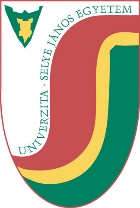 meghívja Önt a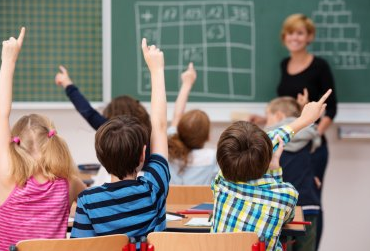 tudományos szimpóziumraSZLOVÁK NYELV ÉS SZLOVÁK IRODALOM AKTUÁLIS FELADATAI, PROBLÉMÁI, TANÍTÁSÁNAK MEGOLDÁSAI A MAGYAR TANNNYELVŰ ISKOLÁKBANHelyszín, időpontKomárom, 2021. május 13.Online kapcsolat elérhetősége: https://bbbtkk.ujs.sk/b/dr--lns-p5i-lmnCélunk:A szlovák nyelv és szlovák irodalom a magyar tannyelvű iskolákban sajátságos tantárgy és a tantárgyak sorrendjében előkelő helyet foglal el. A sajátosságát az a tény indokolja, hogy a Szlovák Köztársaságban államnyelv, többségi nyelv, kommunikációs eszköz, vagyis a magyar nemzetiségű lakosok megértését közvetíti a más nemzetiségűekkel a Szlovák Köztársaságban, és egyben második (specifikus célnyelv) nyelv a magyar tannyelvű iskolákban. A nevelő-oktató folyamat és a tananyag tervezésénél a társadalmi elvárások érvényesülnek. A tudományos szimpózium célja hatékonyan segíteni a szlovák nyelv elsajátításának szintjét a magyar tannyelvű alapiskolák alsó tagozatán a szlovák nyelv és szlovák irodalom tantárgy tanításának keretein belül.    Szimpózium tudományos védnöke:: Dr. habil. Ing. István Szőköl, PhD., ING-Paed IGIPTudományos tanács:Doc. PaedDr. Silvia Barnová, PhD. – DTI Föiskola (Szlovákia),Doc. Dr. Ivan Halász, PhD. - SJE, Révkomárom (Szlovákia) Dr. habil. PaedDr. Kinga Horváth, PhD. – SJE, Révkomárom (Szlovákia) Prof. PaedDr. Ing. Roman Hrmo, PhD., MBA.- DTI Föiskola (Szlovákia), Prof. Dr. Krisztián Józsa, PhD. - SJE, Révkomárom (Szlovákia)Doc. PhDr. PaedDr. Slávka Krásna, PhD. - DTI Föiskola (Szlovákia),Dr. habil. PaedDr. Melinda Nagy, PhD. – SJE, Révkomárom (Szlovákia)Doc. RNDr. Edita Partová, PhD. – Komensky Egyetem, Tanárképző Kar (Szlovákia)PaedDr. Dáša Porubčanová, PhD. - DTI Föiskola (Szlovákia),Prof. Dr. Béla Pukánszky, DrSc. – SJE, Révkomárom (Szlovákia)Doc. PaedDr. Patrik Šenkár, PhD. - SJE, Révkomárom (Szlovákia)Dr. habil. Ing. István Szőköl, PhD. – SJE, Révkomárom (Szlovákia)Dr. habil. László Varga, PhD. – Soproni Egyetem, Benedek Elek Pedagógiai Kar (Magyarorszag)Szervezőbizottság:Dr. habil. Ing. István Szőköl, PhD. . – UJSPaedDr. Terézia Strédl, PhD. – UJSBc. Martina Marosi – UJSBc. Mária Bartal - UJSMgr. Molnár Bálint- UJSMucha Dóra- UJSMgr. Néveri Varagya Szilvia- UJSTárgyalás nyelve: A szimpózium hivatalos nyelve a magyar és a szlovák nyelv.Jelentkezés:A jelentkezés elküldése 2021. április 30., és meghatározott jelentkezésig ingyenes.Jelentkezéseket a következö emial címre lehet kuldeni: Bc. Martina Marosi, marosim@ujs.sk.